I – LE PORTEUR DE PROJETII – LE PROJETLocalisation : 		Canton : 	Parcelle(s) cadastrale(s) : 	Parcelle(s) forestière(s) : 	Date prévisible de début de réalisation de l'opération : 	Date prévisible d'achèvement de l'opération : 	Type de document de gestion : 	Référence du document de gestion : 	Date de validité du document de gestion : 	Descriptif sommaire des travaux ou de l'opération (préciser les surfaces par nature de travaux et les essences, la raison de la conduite des travaux sur ces parcelles, …)Phasage des investissements(l’année N correspond à l’année de démarrage du projet qui est à préciser)III – LA DEMANDECoût global du programme d’investissement si différent de la demande : 		(1)	Proratisez les aides si leur assiette est plus large que celle du GIP Haute-Marne.(2)	En cas de prêt, précisez le montant accordé et son équivalent brut de subvention (ESB).Pièces à joindre à la demande de déblocages des fonds à l’achèvement des travaux :•	Factures certifiées acquittées ;•	Certificat de réalisation des travaux conforme au projet signé par l’ONF pour la forêt soumise au régime forestier ou par l’expert forestier pour la forêt privée.IV – LA LISTE DES PIECESDossier à retourner à :GIP Haute-Marne - 1 rue du Commandant Hugueny - BP27 - 52001 CHAUMONT CedexTél 03.25.32.88.69	Fax : 03.25.32.88.71	Mail : contact@gip-haute-marne.frAnnexe 1Surface totale des travaux du projet : 	 haCommune principale de situation des travaux : 	Nombre d’îlots (éléments travaillés géographiquement distincts) : 	* L’âge est donné à 5 ans près ou par classe de 5 ans pour le taillis (par exemple taillis de 20 à 25 ans) et à 10 ans près ou par classe de 10 ans pour la futaie, sauf pour les peupleraies et les futaies régulières artificielles pour lesquelles l’âge exact est généralement connu.Fait à 	,	le 	Le demandeur	Le maître d’œuvre (si différent du demandeur)Signature et cachet	Signature et cachetAnnexe 2Déclaration des aides de minimisJe soussigné 	(nom, prénom et qualité) représentant de 		,entreprise unique au sens de la définition figurant à l’article 2.2 du règlement (UE) n° 1407/2013 de la Commission du 18 décembre 2013 relatif à l’application des articles 107 et 108 du traité sur le fonctionnement de l’Union européenne aux aides de minimis, déclare : n’avoir reçu aucune aide de minimis durant les trois derniers exercices fiscaux dont celui en cours à la date de signature de la présente déclaration, avoir reçu, ou demandé mais pas encore reçu, les aides de minimis1 listées dans le tableau ci-dessous, durant les trois derniers exercices fiscaux dont celui en cours à la date de signature de la présente déclarationDOSSIER DE DEMANDE D’AIDE SUBVENTIONPEUPLEMENT FORESTIER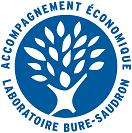 Intitulé du projet : 	Raison sociale du porteur : 	Statut : 	Adresse : 	Code Postal : 		Commune : 	Téléphone : 		Télécopie : 	Email : 	Activité :	N° SIREN : 		Code NAF Révision 2 : 	Représentant : 	Qualité : 	Téléphone : 		Télécopie : 	Email : 	Contact expert privé ou ONF : 	Qualité : 	Téléphone : 		Télécopie : 	Email : 	InvestissementsNN+1N+2N+3DépensesMontantTOTALAides publiques sollicitées sur les mêmes postes de dépenses que le GIP Haute-Marne (précisez l’organisme) (1)Aide sollicitéeAide accordéeType d’aide  subvention  prêt (2)  subvention  prêt (2)  subvention  prêt (2)  subvention  prêt (2)Le maître d’ouvrage s’engage à :communiquer l’ensemble des cofinancements publics sans exception, notamment les arrêtés des fonds européens, aides d’Etat et agences, aides ou avances des collectivités (dans le cas d’avance, l’équivalent subvention sera communiqué au groupement), réserves parlementaires,…faire la publicité du financement accordé, en cas d’octroi d’un financement par le GIP Haute-Marne, pendant la durée de l’opération et jusqu’à une année après son achèvement, sur le lieu de l’opération et dans tous média citant l’opération.Fait le 	 à 		Signature / QualitéPiècesType de demandeur concernéPièce jointeSans objet1 exemplaire original du présent formulaire de demande d’aide complété et signé par le porteur du projetTousRelevé d'identité bancaireTousListe nominative récapitulative des propriétaires dont les projets sont regroupés, avec indication de la surface de chacune des propriétésStructures de regroupementAnnexe 1Tous Plan permettant de localiser les parcelles concernées par les travaux.Tous2 devis descriptifs et estimatifs prévisionnels détaillés du coût des travaux par nature de dépenseTousArrêté d’aménagementCollectivitésDécision d’agrément du plan simple de gestion ou l’attestation d’adhésion à un règlement type de gestion ou à un code des bonnes pratiques sylvicolesOpérateurs privés1 – Description du peuplement initial1 – Description du peuplement initial1 – Description du peuplement initial1 – Description du peuplement initial Taillis simple Mélange taillis-futaie Futaie de qualité médiocre non adaptée à la station forestière Futaie de qualité médiocre non adaptée à la station forestière Structure régulière Structure irrégulière Balivable (> 60 tiges d’avenir bien réparties par ha) Non balivableRichesse en réserves : > 80/ha bien réparties entre 40 et 80/ha bien réparties < 40/haQualité des réserves : Bonne Moyenne MédiocreSurface terrière des réserves : 	 m²/haHauteur dominante :	 mDiamètre moyen à 1,30 m : 	 cmDensité : 	 tiges/haSurface terrière :	 m²/haAge du taillis : 	 ansAge du taillis : 	 ansAge du taillis : 	 ansEssences et proportions de chaque essence :De la futaie : 	Du taillis : 	Essences et proportions de chaque essence :De la futaie : 	Du taillis : 	Essences et proportions de chaque essence :De la futaie : 	Du taillis : 	Essences et proportions de chaque essence :De la futaie : 	Du taillis : 	2 – Etat de la régénération naturelle au moment de la rédaction de cette fichePrésence de semis :  Oui	 NonNombre moyen estimé de semis/ha sur les tâches de semis : 		semis/ha toutes essences confondues dont semis/ha de chênes, hêtres ou feuillus précieux.% des parcelles à travailler couvertes par les tâches de semis : 	 %Hauteur moyenne des semis : 	3 – Calendrier des exploitations dans le peuplementDate de la coupe d’ensemencement et/ou du relevé de couvert : 	Date des coupes secondaires : 	Date de la coupe définitive : 	4 – Produits commercialisables du peuplement en placeA fournir, sauf dans le cas de travaux portant sur un taillis simple non balivable4 – Produits commercialisables du peuplement en placeA fournir, sauf dans le cas de travaux portant sur un taillis simple non balivable4 – Produits commercialisables du peuplement en placeA fournir, sauf dans le cas de travaux portant sur un taillis simple non balivable4 – Produits commercialisables du peuplement en placeA fournir, sauf dans le cas de travaux portant sur un taillis simple non balivable4 – Produits commercialisables du peuplement en placeA fournir, sauf dans le cas de travaux portant sur un taillis simple non balivableRépartition de la surface terrière en m²/ha par catégories de diamètreRépartition de la surface terrière en m²/ha par catégories de diamètreRépartition de la surface terrière en m²/ha par catégories de diamètreRépartition de la surface terrière en m²/ha par catégories de diamètreRépartition de la surface terrière en m²/ha par catégories de diamètreEssence(G) – PB17,5 – 27,5(G) – BM27,5 – 47,5(G) – GB47,5 et plus(G) – TotalQuantité présumée sur écorceUnité (m3 ou tonnes)Prix unitaire estimé (€/m3)Valeur totale estimée (€)Bois d’œuvre / bois d’industrieTaillis et sous étageHoupplerValeur total estimée du peuplementValeur total estimée du peuplementValeur total estimée du peuplementValeur total estimée du peuplement5 - Station5 - StationLa zone du projet est-elle couverte par un catalogue ou guide simplifié des stations ?La zone du projet est-elle couverte par un catalogue ou guide simplifié des stations ? OuiNom du catalogue ou guide : 	Référence(s) de la ou des station(s) concernée(s) :Essence(s) recommandée(s) par le guide pour chaque station identifiée : 	 NonTopographie : Plateau Fond de vallon Pente : 	% et exposition : 	Profondeur du sol : 	 cmStructure et texture : 	Profondeur d’apparition d’hydromorphie : 	 cmCalcaire actif dans les 40 premiers cm : Oui 	 NonObservations particulières : 	Observations particulières : 	6 – Evaluation de l’impact environnementalPartie qui servira de base à l’établissement d’une étude préalable aux travaux et qui devra démontrer la compatibilité des travaux programmés avec le respect des objectifs du réseau Natura 2000 – Etude obligatoire à fournir pour tout projet situé en zone Natura 2000Si les terrains sur lesquels est situé le projet sont inclus dans un (des) périmètre(s) particulier(s), cocher la (les) case(s) correspondante(s) : Milieu naturel inventorié ou protégé (ZNIEFF, réserve naturelle, arrêté de protection de biotope) Site Natura 2000 : préciser le nom du ou des sites concernés : 	 Présence d’espèces protégées ou de milieux d’intérêt patrimonial (préciser lesquels) : 	 Patrimoine (site classé ou site inscrit, périmètre de 500 m d’un monument historique inscrit ou classé, zone de protection du patrimoine architectural, urbain et paysager) Eau ; Périmètre de captage d’alimentation en eau potable Espace boisé classé à conserver au POS / PLU (renseignement en mairie) Autre (préciser) : 	Impact sur les sols :Sensibilité du sol au tassement (par exemple, apparition de joncs lors des débardages) : Oui 	 NonLors des travaux projetés, mesures prévues pour limiter le tassement : 	Impact paysager (visibilité de la parcelle depuis l’intérieur ou l’extérieur du massif forestier, proximité d’habitations ou de voies de circulation, massif très fréquenté,…) : Faible 	 Modéré	 FortCommentaire éventuel en cas d’impact fort : 	Intitulé de l’aideDate de la décision d’octroi (ou date de paiement si absence de décision) 2Organisme ayant attribué la subvention et référence du dossier ou de la décisionMontant de l’aide